                                                              ПОСТАНОВЛЕНИЕ                                                                                Главы муниципального образования«Натырбовское сельское поселение»«21» декабря  2018 г.                                                № 85 .                                              с.Натырбово Об утверждении муниципальной  программы «Профилактика терроризма и экстремизма, минимизации и (или) ликвидации последствий терроризма и экстремизма на территории  муниципального образования «Натырбовское сельское поселение» на 2019 год»            В соответствии с  Федеральными законами от 6 марта 2006года № 35-ФЗ «О противодействии терроризму», от 25 июля 2002 года № 114 –ФЗ «О противодействии экстремистской деятельности»,  от 6 октября 2003 года № 131-ФЗ «Об общих принципах организации местного самоуправления в Российской Федерации»,  ст.179 Бюджетного кодекса РФ                                                                             П О С Т А Н О В Л Я Ю :        1. Утвердить  муниципальную программу «Профилактика терроризма и экстремизма                минимизации и (или) ликвидации последствий терроризма и экстремизма на территории                 муниципального образования «Натырбовское сельское поселение» на 2019 год»              (приложение № 1)        2. Настоящее Постановление  обнародовать на информационном стенде в администрации               поселения  и разместить  на  официальном сайте администрации в сети Интернет  по              адресу: //adm-natyrbovo.ru//         3.Настоящее Постановление вступает в силу со дня его обнародования.Глава муниципального образования«Натырбовское сельское поселение»                                    Н.В. Касицына                                                                                                                                Приложение № 1                                                                                                                                к Постановлению главы                                                                                                           муниципального образования                                                                                                                   «Натырбовское сельское поселение»                                                                                                         от «21 » декабря 2018 года №  85                                             Муниципальная  программа «Профилактика терроризма и экстремизма, минимизации и (или) ликвидации последствий терроризма и экстремизма на территории муниципального образования «Натырбовское сельское поселение» на 2019 год»I. Содержание проблемы и обоснование необходимости ее решения программными методамиНеобходимость подготовки программы и последующей ее реализации вызвана тем, что современная ситуация в сфере борьбы с терроризмом и экстремизмом в Российской Федерации остается напряженной. В условиях когда наметилась тенденция к стабилизации обстановки в регионе Северного Кавказа и в частности, на территории Чечни, где террористы практически лишены возможности осуществлять подрывные действия силами крупных вооруженных формирований, их деятельность организуется по принципу нанесения точечных ударов по жизненно важным объектам и местам со значительным скоплением людей на всей территории России.Наиболее остро встает проблема обеспечения антитеррористической защищенности объектов социальной сферы. Уровень материально-технического оснащения учреждений образования, культуры характеризуется достаточно высокой степенью уязвимости в диверсионно-террористическом отношении.Характерными недостатками по обеспечению безопасности на ряде объектов социальной сферы, образования, культуры являются: отсутствие тревожной кнопки, систем оповещения, металлических дверей и надежного ограждения. Имеют место недостаточные знания и отсутствие навыков обучающихся, посетителей и работников правилам поведения в чрезвычайных ситуациях, вызванных проявлениями терроризма и экстремизма.Наиболее проблемными остаются вопросы, связанные с выполнением мероприятий, направленных на обеспечение безопасности, требующих вложения значительных финансовых средств. Именно этим и вызвана необходимость решения данной задачи программно-целевым методом.                        II  Цели и задачи программы, сроки и этапы ее реализацииОсновными целями программы являются:                                                                                                  - противодействие терроризму и экстремизму;                                                                                           - защита жизни граждан, проживающих на территории сельского поселения  от террористических и экстремистских актов;                                                                                                                                - предупреждение возникновения в общественных местах и жилом секторе ситуаций, представляющих опасность для жизни, здоровья, собственности граждан, за счет повышения эффективности профилактики правонарушений.Основными задачами программы являются:                                                                                            а) уменьшение проявлений экстремизма и негативного отношения к лицам других национальностей и религиозных конфессий;                                                                                           б) формирование у населения внутренней потребности в толерантном поведении к людям других национальностей и религиозных конфессий на основе ценностей многонационального российского общества, культурного самосознания, принципов соблюдения прав и свобод человека;                                                                                                                                                          в) формирование толерантности и межэтнической культуры в молодежной среде, профилактика агрессивного поведения;г) информирование населения муниципального образования по вопросам противодействия терроризму и экстремизму;                                                                                                                        д) содействие правоохранительным органам в выявлении правонарушений и преступлений данной категории, а также ликвидации их последствий;                                                                                          е) пропаганда толерантного поведения к людям других национальностей и религиозных конфессий;                                                                                                                                                   ж) организация воспитательной работы среди детей и молодежи, направленная на устранение причин и условий, способствующих совершению действий экстремистского характера;                  з) недопущение наличия свастики и иных элементов экстремистской направленности на объектах инфраструктуры.                III  Программные мероприятияПрограмма включает мероприятия по приоритетным направлениям в сфере профилактики терроризма и экстремизма:- информационно-пропагандистское противодействие терроризму и экстремизму;- организационно-технические мероприятия.1. Информационно-пропагандистское противодействие терроризму и экстремизмуВ целях реализации данного направления Программы запланировано проведение следующих мероприятий:- информирование населения о профилактике терроризма и экстремизма через СМИ;- проведение лекций и бесед в МБОУ СОШ № 8 с.Натырбово, в МБОУ ООШ №12 х.Казенно-Кужорский направленных на профилактику проявлений экстремизма, терроризма, преступлений против личности, общества, государства;- распространение памяток, листовок среди населения «Терроризм – угроза обществу».2. Организационно-технические мероприятия В целях реализации данного направления Программы запланировано проведение следующих мероприятий:- проведение собраний с руководителями организаций и учреждений, индивидуальными предпринимателями, главами КФХ  по вопросам предупреждения террористических актов и правилам поведения при их возникновении;- проводить  обследование  объектов особой важности  находящиеся  на территории сельского поселения (МБОУ СОШ № 8 с.Натырбово, в МБОУ ООШ №12 х.Казенно-Кужорский, МБДОУ Детский сад общеразвивающего вида №14 с. Натырбово, МБДОУ Детский сад № 9, пансионат для престарелых с.Натырбово, врачебная амбулатория с. Натырбово, ФАП х. Казенно-Кужорский, Дом Культуры, детская школа искусств, социальный дом);- проводить комплекс мероприятий по выявлению и пресечению изготовления и распространения литературы, аудио- и видеоматериалов экстремистского толка, пропагандирующих разжигание национальной, расовой и религиозной вражды;-осуществлять обход территории   на предмет выявления и ликвидации последствий экстремистской деятельности, которые проявляются в виде нанесения на   архитектурные сооружения символов и знаков экстремистской направленности;- проведение  обследований на предмет технического состояния подвальных и чердачных помещений,  электрощитовых и др. подсобных помещений.                IV  Ресурсное обеспечение ПрограммыФинансирование программы предполагается осуществлять за счет бюджета поселения. Для реализации Программных мероприятий  необходимо  2,8 тысяч рублей.                  V Организация управления реализацией Программы  и контроль за ходом ее                         выполненияКонтроль за исполнением программных мероприятий осуществляется администрацией сельского поселения.Ответственными за выполнение мероприятий Программы в установленные сроки являются исполнители Программы.                  VI Ожидаемые результаты реализации ПрограммыРеализация мероприятий Программы позволит снизить возможность совершения террористических актов на территории поселения.                       VII Система программных мероприятийУРЫСЫЕ ФЕДЕРАЦИЕАДЫГЭ РЕСПУБЛИКМУНИЦИПАЛЬНЭ  ГЪЭПСЫКIЭ ЗИIЭ «НАТЫРБЫЕ  КЪОДЖЭ ПСЭУПI»385434 с. Натырбово,ул. Советская № 52тел./факс 9-76-69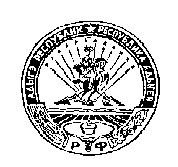 РОССИЙСКАЯ ФЕДЕРАЦИЯРЕСПУБЛИКА АДЫГЕЯМУНИЦИПАЛЬНОЕ ОБРАЗОВАНИЕ«НАТЫРБОВСКОЕ СЕЛЬСКОЕ ПОСЕЛЕНИЕ»385434 с. Натырбово, ул. Советская № 52тел./факс 9-76-69Паспорт ведомственной целевой  программыПаспорт ведомственной целевой  программыСроки    реализации ведомственной целевой программы2019 год в один этапРазработчик ведомственной целевой программыРабочая группа из специалистов администрации муниципального образования «Натырбовское  сельское поселение» Участники ведомственной целевой программыРуководители общеобразовательных, учреждений поселения (по согласованию), участковый уполномоченный полиции (по согласованию),   рабочая группа при администрации МО «Натырбовское сельское поселение»Наименование государственной Программы Российской Федерации, или наименование подпрограммы государственной Программы Российской Федерации, или наименование непрограммного направления деятельности.- Постановление Правительства Российской Федерации от 19.04.2005г. № 239 « Об утверждении положения о разработке, утверждении и реализации ведомственных целевых программ»;                                                                       - Федеральный закон от 6 марта 2006 года №35-ФЗ  «О противодействии терроризму»;- Федеральный закон от 25 июля 2002 года №114-ФЗ «О противодействии экстремистской деятельности».Реквизиты документа, которым утверждена ведомственная целевая программаПостановление главы муниципального образования «Натырбовское  сельское поселение» от 21 декабря 2018г.    №  85Цели ведомственной целевой программы и их значения по годам реализации- совершенствование системы профилактических мер антитеррористической антиэкстремистской направленности;- предупреждение террористических и экстремистских проявлений на территории поселения;- укрепление межнационального согласия;- достижение взаимопонимания и взаимного уважения в вопросах межэтнического и межкультурного сотрудничества.Задачи ведомственной целевой программы -повышение уровня межведомственного взаимопонимания по профилактике терроризма и экстремизма;- сведение к минимуму проявлений терроризма и экстремизма на территории поселения;- усиление антитеррористической защищенности объектов социальной сферы;- проведение воспитательной, пропагандистской работы с населением поселения, направленной на предупреждение террористической и    экстремистской деятельности, повышение бдительности;- уменьшение проявлений экстремизма и негативного отношения к лицам других национальностей и религиозных конфессий;-формирование у населения внутренней потребности в толерантном поведении к людям других национальностей и религиозных конфессий на основе ценностей многонационального российского общества, культурного самосознания, принципов соблюдения прав и свобод человека;-формирование толерантности и межэтнической культуры в молодежной среде, профилактика агрессивного поведения;-информирование населения   по вопросам противодействия терроризму и экстремизму;-содействие правоохранительным органам в выявлении правонарушений и преступлений данной категории, а также ликвидации их последствий;-пропаганда толерантного поведения к людям других национальностей и религиозных конфессий;-организация воспитательной работы среди детей и молодежи, направленная на устранение причин и условий, способствующих совершению действий экстремистского характера;-недопущение наличия свастики и иных элементов экстремистской направленности на объектах  сельской  инфраструктуры.Параметры финансового обеспечения реализации ведомственной целевой программы.Общий объем необходимых финансовых средств для реализации Программы из бюджета муниципального образования «Натырбовское  сельское поселение» 2.800 (две тысячи восемьсот рублей) на 2019 год. В ходе реализации Программы перечень программных мероприятий может корректироваться, изменяться и дополняться.№п/пНаименование мероприятияИсполнителиСрок исполненияОбъем финансирования (тыс.руб.)12345I. Информационно-пропагандистское противодействие терроризму и экстремизмуI. Информационно-пропагандистское противодействие терроризму и экстремизмуI. Информационно-пропагандистское противодействие терроризму и экстремизмуI. Информационно-пропагандистское противодействие терроризму и экстремизмуI. Информационно-пропагандистское противодействие терроризму и экстремизму1Информирование населения о профилактике терроризма и экстремизма через СМИ  Заместитель Главы администрации сельского поселенияОдин раз в полугодиеБез финансирования2Проведение лекций и бесед в  МБОУ СОШ №8 с.Натырбово, в МБОУ ООШ №12 х.Казенно-Кужорский,,  на собраниях граждан направленных на профилактику проявлений экстремизма, терроризма, преступлений против личности, общества, государства.  Заместитель директора по воспитательной работе (по согласованию), учитель ОБЖ (по согласованию), Заместитель главы администрации МО «Натырбовское сельское поселение», участковый уполномоченный полиции (по согласованию)ЕжегодноБез финансирования3Распространение памяток, листовок среди населения, обеспечить наглядной агитацией в учреждения соц. Сферы   Заместитель Главы администрации  МО «Натырбовское сельское поселение»Один раз в полугодиеБез финансирования54Вести наблюдения за  парковкой   транспорта возле зданий школы, детского садаДиректора школ (по согласованию), заведующие детских садов (по согласованию)ПостоянноБез финансирования5Организовать изготовление, приобретение буклетов, плакатов, памяток и рекомендаций для учреждений, предприятий, организаций, расположенных на территории   сельского поселения по антитеррористической тематикеЗаместитель Главы администрации  МО «Натырбовское сельское поселение»  Один раз в полугодие2,85   6Обеспечить подготовку и размещение в местах массового пребывания граждан информационных материалов о действиях в случае возникновения угроз террористического характера, а также размещение соответствующей информации на стендахЗаместитель Главы администрации  МО «Натырбовское сельское поселение»  Один раз в полугодиеБез финансированияII. Организационно-технические мероприятияII. Организационно-технические мероприятияII. Организационно-технические мероприятияII. Организационно-технические мероприятияII. Организационно-технические мероприятия1Проведение собраний с руководителями организаций и учреждений, индивидуальными предпринимателями, главами КФХ  по вопросам предупреждения террористических актов и правилам поведения при их возникновении.Заместитель Главы администрации  МО «Натырбовское сельское поселение»  Два раза в годБез финансирования2Проводить  обследование  объектов особой важности  находящиеся  на территории сельского поселения (МБОУ СОШ №8 с.Натырбово, в МБОУ ООШ №12 х.Казенно-Кужорский, МБДОУ Детский сад общеразвивающего вида№14 с.Натырбово, МБДОУ Детский сад №9,пансионат для престарелыхс.Натырбово, врачебная амбулатория с.Натырбово, ФАП х.Казенно-Кужорский, Дом Культуры, детская школа искусств, социальный дом).Рабочая группа при администрации МО «Натырбовское сельское поселение»ЕжеквартальноБез финансирования3Проводить комплекс мероприятий по выявлению и пресечению изготовления и распространения литературы, аудио- и видеоматериалов экстремистского толка, пропагандирующих разжигание национальной, расовой и религиозной враждыЗаместитель Главы администрации  МО «Натырбовское сельское поселение», участковый уполномоченный полиции (по согласованию)  Постоянно  Без финансирования4Осуществлять обход территории   на предмет выявления и ликвидации последствий экстремистской деятельности, которые проявляются в виде нанесения на                    архитектурные сооружения символов и знаков экстремистской направленностиРабочая группа при администрации МО «Натырбовское сельское поселение»ЕжеквартальноБез финансирования5Проведение  обследований на предмет технического состояния подвальных и чердачных помещений,  электрощитовых и др. подсобных помещенийРабочая группа при администрации МО «Натырбовское сельское поселение»ЕжеквартальноБез финансирования6Принимать участие в учебных заведениях профилактической работы, направленной на недопущение вовлечения детей и подростков в незаконную деятельность религиозных сект и экстремистских организаций. Распространение идей межнациональной терпимости, дружбы, добрососедства, взаимного уваженияАдминистрация МО «Натырбовское сельское поселение»,  Заместитель директора по воспитательной работе, учитель ОБЖ (по согласованию).Два раза в годБез финансирования7Принимать участие в проведении круглых столов, семинаров, с привлечением должностных лиц и    специалистов по мерам предупредительного характера при угрозах террористической и     экстремистской направленностиАдминистрация МО «Натырбовское сельское поселение»,  Заместитель директора по воспитательной работе, учитель ОБЖ (по согласованию).Два раза в годБез финансирования